FIŞA DISCIPLINEI1Date despre programDate despre disciplinăTimpul total estimatPrecondiţii(acolo unde este cazul)Condiţii (acolo unde este cazul)1Cf.M.Of.al României, Partea I, Nr.800bis/13.XII.2011,Ordinul ministrului nr.5703 din18 oct.2011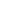 Competenţe specifice acumulate7. Obiectivele disciplinei (reieşind din grila competenţelor specifice accumulate)8. Conţinuturi9. Coroborarea conţinuturilor disciplinei cu aşteptările reprezentanţilor comunităţii epistemice, asociaţilor profesionale şi angajatori reprezentativi din domeniul aferent programului10. EvaluareData avizării în departament	Semnătura directorului de departament……………………………..		………………………..	1.1 Instituţia de învăţământ superiorUnivertitatea Creştina Partium1.2 Facultateade Ştiinţe Economice și Sociale1.3 Departamentulde Economie1.4 Domeniul de studii Administrarea Afacerilor1.5 Ciclul de studiiLicență1.6 Programul de studii/CalificareaEconomia Comerțului, Serviciilor și Turismului2.1 Denumirea disciplineiIntroducere in modelarea fenomenelor economico-sociale (ECTS2207)2.2 Titularul activităţii de cursconf. univ. dr. Tarnóczi Tibor2.3 Titularul activităţii de seminarconf. univ. dr. Tarnóczi Tibor2.4 Anul de studiu22.5 Semestrul42.6 Tipul de evaluareColocviul2.7 Regimul disciplineiDS3.1 Număr de ore pe săptămână3din care 3.2curs23.3 seminar/laborator13.4 Total ore din planul de învăţământ42din care 3.5curs283.6 seminar/laborator14Distribuţia fondului de timpDistribuţia fondului de timpDistribuţia fondului de timpDistribuţia fondului de timpDistribuţia fondului de timporeStudiul după manual, support de curs, bibliografie şi notiţeStudiul după manual, support de curs, bibliografie şi notiţeStudiul după manual, support de curs, bibliografie şi notiţeStudiul după manual, support de curs, bibliografie şi notiţeStudiul după manual, support de curs, bibliografie şi notiţe  22Documentare suplimentară în bibliotecă, pe platforme electronice de specialitate şi pe terenDocumentare suplimentară în bibliotecă, pe platforme electronice de specialitate şi pe terenDocumentare suplimentară în bibliotecă, pe platforme electronice de specialitate şi pe terenDocumentare suplimentară în bibliotecă, pe platforme electronice de specialitate şi pe terenDocumentare suplimentară în bibliotecă, pe platforme electronice de specialitate şi pe teren  10Pregătire seminarii/laboratoare, teme, referate, portofolii şi eseuriPregătire seminarii/laboratoare, teme, referate, portofolii şi eseuriPregătire seminarii/laboratoare, teme, referate, portofolii şi eseuriPregătire seminarii/laboratoare, teme, referate, portofolii şi eseuriPregătire seminarii/laboratoare, teme, referate, portofolii şi eseuri  16TutoriatTutoriatTutoriatTutoriatTutoriat  6ExaminăriExaminăriExaminăriExaminăriExaminări  8Alte activităţi…Alte activităţi…Alte activităţi…Alte activităţi…Alte activităţi…    23.7 Total ore studiu individual3.7 Total ore studiu individual3.7 Total ore studiu individual3.7 Total ore studiu individual3.7 Total ore studiu individual583.8 Total ore pesemestru3.8 Total ore pesemestru3.8 Total ore pesemestru3.8 Total ore pesemestru3.8 Total ore pesemestru1003.9 Numărul de credite3.9 Numărul de credite3.9 Numărul de credite3.9 Numărul de credite3.9 Numărul de credite44.1 de curriculum4.2 de competenţe5.1 de desfăşurare a cursului  Sală de curs dotat cu proiector 5.2 de desfăşurare a seminarului/laboratoruluiLaborator calculatoareCompetenţe profesionaleC1.4 Culegerea și prelucrarea de date din surse documentare alternative și din activitatea curentă, pentru evaluarea factorilor care influențează realizarea prestațiilor în organizațiile din comerț, turism și servicii.C3.2 Explicarea și interpretarea fenomenelor și proceselor economice specifice comerțului, turismului și serviciilor pe baza conceptelor privind cererea și oferta de servicii și a comportamentului consumatorilor.C3.4 Fundamentarea de studii și analize, organizatorice și de eficiență a activității firmelor în vederea acordării de consiliere și asistență.C4.1 Descrierea conceptelor și principiilor evidenței contabile aplicate în finanțarea activităților de comerț, turism și servicii, precum și a metodologiei și indicatorilor de fundamentare a alocării resurselor.C4.3 Elaborarea de calcule pentru diferite situații alternative (variante decizionale) în alocarea resurselor.C4.4 Fundamentarea necesarului de resurse materiale și financiare în raport cu cerințele volumului și eficienței organizațiilor de comerț, turism și servicii.C6.2 Explicarea și interpretarea de situații/procese concrete din domeniul administrării afacerilor pentru interpretarea corectă a evoluțiilor pieței muncii și a evoluțiilor din interiorul firmelor în ceea ce privește angajații.Competenţe transversaleCT1. Aplicarea principiilor, normelor şi valorilor eticii profesionale în cadrul propriei strategii de muncă riguroasă, eficientă şi responsabilăCT2. Identificarea rolurilor şi responsabilităților într-o echipă plurispecializată şi aplicarea de tehnici de relaționare şi muncă eficientă în cadrul echipeiObiectivul general Aplicarea unor principii şi metode de bază pentru rezolvarea de probleme/situaţii bine definite, tipice domeniului în condiţii de asistenţă calificată. Utilizarea adecvată de criterii şi metode standard de evaluare pentru a aprecia calitatea, meritele şi limitele unor procese, programe, proiecte, concepte, metode şi teorii. Elaborarea de proiecte profesionale cu utilizarea unor principii şi metode consacrate în domeniu.Obiectivele specificeCunoașterea metodelor de bază necesare modelării proceselor socio-economice. Proiectare si constructie de modele. Crearea si testarea programelor de calculator ale modelelor. Cunoașterea și utilizarea elementelor de bază ale limbajului de programare de simulare bazat pe multiagent NetLogo.8.1 CursMetode de predareObservaţiiGândirea sistemelor și inteligența artificială. Conceptul și caracteristicile modelului. Netlogo, un sistem de simulare computerizat bazat pe mulți agenți.Prelegere şi problematizare2 oreProgramare în programul NetLogo. Structura programului NetLogo. Agenți mobili și stabili. Agenți NetLogo.Prelegere şi problematizare2 oreProbleme metodologice ale modelării. Structura modelelor. Modelarea sistemelor sociale și economice.Prelegere şi problematizare2 oreModelare bazată pe agenți. Crearea de agenți. Proprietățile agenților. Protocolul ODD.Prelegere şi problematizare2 oreSimuláție Monte Carlo.Prelegere şi problematizare2 oreFormularea unui model de piata (vanzatori si cumparatori).Prelegere şi problematizare2 oreModelarea cererii consumatorilor. Coeficientul Gini. Curba Lorenz.Prelegere şi problematizare2 oreCrearea unui model de piață a muncii în programul NetLogo.Prelegere şi problematizare2 oreModelarea rețelelor sociale în NetLogo.Prelegere şi problematizare2 ore10  Crearea unui model de bancă în NetLogo.Prelegere şi problematizare2 ore11. Construirea unui model de companie în NetLogo.Prelegere şi problematizare2 ore12. Construirea unui model de companie în NetLogo.Prelegere şi problematizare2 ore13. Modelare spațială în NetLogo.Prelegere şi problematizare2 ore14. Modelare spațială în NetLogo.Prelegere şi problematizare2 ore8.2 SeminarMetode de predareObservaţiiStructura și sistemul de meniu al programului NetLogo.Prezentarea temei, programare, funcționarea programului, evaluarea rezultatelor1 oreCrearea și utilizarea variabilelor.Prezentarea temei, programare, funcționarea programului, evaluarea rezultatelor1 oreVizualizare în programul NetLogo.Prezentarea temei, programare, funcționarea programului, evaluarea rezultatelor1 oreCrearea de agenți simpli în NetLogo. Dublarea agenților.Prezentarea temei, programare, funcționarea programului, evaluarea rezultatelor1 oreModificarea proprietăților agenților. Generarea aleatorie de agenți.Prezentarea temei, programare, funcționarea programului, evaluarea rezultatelor1 oreOferirea de instrucțiuni agenților.Prezentarea temei, programare, funcționarea programului, evaluarea rezultatelor1 orePregătirea si testarea programului de piata.Prezentarea temei, programare, funcționarea programului, evaluarea rezultatelor1 orePregătirea și testarea programului de cerere a consumatorilor.Prezentarea temei, programare, funcționarea programului, evaluarea rezultatelor1 orePregătirea și testarea programului de cerere a consumatorilor. Interpretarea rezultatelor.Prezentarea temei, programare, funcționarea programului, evaluarea rezultatelor1 orePregătirea si testarea programului de piata muncii.Prezentarea temei, programare, funcționarea programului, evaluarea rezultatelor1 oreCrearea și testarea programului de rețea socială.Prezentarea temei, programare, funcționarea programului, evaluarea rezultatelor1 oreCrearea și testarea programului de rețea socială. Evaluarea rezultatelor.Prezentarea temei, programare, funcționarea programului, evaluarea rezultatelor1 oreCrearea si testarea modelului bancar.Prezentarea temei, programare, funcționarea programului, evaluarea rezultatelor1 oreTestarea modelului corporativ.Prezentarea temei, programare, funcționarea programului, evaluarea rezultatelor1 oreBibliografieTarnóczi, T. (2022): NetLogo multiágens-alapú szimulációs program használata a gazdasági és társadalmi jelenségek modellezésébenWilensky, Uri (2015): An introduction to agent-based modeling : modeling natural, social, and engineered complex systems with NetLogo. Massachusetts Institute of TechnologyVidal, J.M. (2012): Fundamentals of Multiagent Systems with NetLogo Examples.Hamill, L. – Gilbert, N. (2016): Agent-based Modelling in Economics. John Wiley & Sons, Ltd.Damaceanu, R-C. (2010):Agent-Based Computational Economics Using NetLogo. Betham BooksBanos, A. – Lang, C. – Marilleau, N. (ed.) (2015): Agent-based Spatial Simulation with NetLogo. Volume 1 Introduction and Bases. ISTE Press Ltd and Elsevier LtdBibliografieTarnóczi, T. (2022): NetLogo multiágens-alapú szimulációs program használata a gazdasági és társadalmi jelenségek modellezésébenWilensky, Uri (2015): An introduction to agent-based modeling : modeling natural, social, and engineered complex systems with NetLogo. Massachusetts Institute of TechnologyVidal, J.M. (2012): Fundamentals of Multiagent Systems with NetLogo Examples.Hamill, L. – Gilbert, N. (2016): Agent-based Modelling in Economics. John Wiley & Sons, Ltd.Damaceanu, R-C. (2010):Agent-Based Computational Economics Using NetLogo. Betham BooksBanos, A. – Lang, C. – Marilleau, N. (ed.) (2015): Agent-based Spatial Simulation with NetLogo. Volume 1 Introduction and Bases. ISTE Press Ltd and Elsevier LtdBibliografieTarnóczi, T. (2022): NetLogo multiágens-alapú szimulációs program használata a gazdasági és társadalmi jelenségek modellezésébenWilensky, Uri (2015): An introduction to agent-based modeling : modeling natural, social, and engineered complex systems with NetLogo. Massachusetts Institute of TechnologyVidal, J.M. (2012): Fundamentals of Multiagent Systems with NetLogo Examples.Hamill, L. – Gilbert, N. (2016): Agent-based Modelling in Economics. John Wiley & Sons, Ltd.Damaceanu, R-C. (2010):Agent-Based Computational Economics Using NetLogo. Betham BooksBanos, A. – Lang, C. – Marilleau, N. (ed.) (2015): Agent-based Spatial Simulation with NetLogo. Volume 1 Introduction and Bases. ISTE Press Ltd and Elsevier LtdStudenții care finalizează cursul vor fi capabili să creeze modele sociale și economice mai simple. Ei pot pregăti programele în limbajul de programare NetLogo.Aplicaţiile practice rezolvate pe calculator oferă posibilitatea creşterii operativităţii şi eficienţei soluţionării unor probleme economica simple sau complexe..Tip activitate10.1 Criterii de evaluare10.2 Metode de evaluare10.3 Pondere din   nota finală10.4 CursObţinerea notei de promovare la seminarTest grilă50%10.5 SeminarContribuţii la discuţii şi predarea problemelor obligatorii la termenul stabilit Oral şi scris50%10.6 Standard minim de performanţă: obţinerea notei 5 la examen10.6 Standard minim de performanţă: obţinerea notei 5 la examen10.6 Standard minim de performanţă: obţinerea notei 5 la examen10.6 Standard minim de performanţă: obţinerea notei 5 la examenData completăriiSemnătura titularului de cursSemnătura titularului de seminar25.09.2023……………………………….                ………………………………